Załącznik nr 6 do SIWZ – Wykaz osób Oznaczenie postępowania: GNI.271.7.2019            ...........................................	                                                 							                                 ...................................., dnia .......... 2019 r.          (Nazwa i adres Wykonawcy)Składając ofertę w postępowaniu o zamówienie publiczne na realizację zadania pn."Pełnienie nadzoru inwestorskiego nad realizacją zadania pn.: Przebudowa ulic Powstańców 1863 r. i Krótkiej w Suchedniowie - poprawa sieci dróg wraz z przebudową sieci kanalizacyjnej i wodociągowej w ul. Powstańców i Krótkiej - dostarczenie wody i odprowadzenie ścieków".Oświadczam/my, że osoby wskazane poniżej będą uczestniczyć w wykonywaniu zamówienia  i posiadają uprawnienia wymagane w postawionym warunku w SIWZ i mogą sprawować wymienioną funkcję zgodnie z prawem budowlanym.*skreślić niepotrzebne W przypadku, polegania na doświadczeniu innych podmiotów należy załączyć pisemne zobowiązanie tych podmiotów do oddania zasobów do dyspozycji Wykonawcy (zgodnie  z załącznikiem nr 7 do SIWZ).Oświadczam, że wskazane w wykazie osoby posiadają wymagane uprawnienia i przynależą do właściwej Izby Samorządu Zawodowego/nie przynależą do właściwej Izby Samorządu Zawodowego (należy skreślić niewłaściwe, jeżeli takiego obowiązku na wskazane osoby nie nakłada ustawa Prawo budowlane). 														......................................,dnia.............2019 r.                          								   														................................................................                                                                                       								(podpis Wykonawcy / WykonawcówL.p.Imię i nazwisko  (należy wpisać we właściwej kolumnie)Imię i nazwisko  (należy wpisać we właściwej kolumnie)Rola w realizacji zamówienia Uprawnienia (specjalność, numer)DoświadczenieL.p.W dyspozycji WykonawcyOddane do dyspozycji przez inny podmiotRola w realizacji zamówienia Uprawnienia (specjalność, numer)Doświadczenie1.Koordynator/ inspektor nadzoru inwestorskiego branży drogowejUprawnienia budowlane do kierowania robotami 
w specjalności drogowejNr uprawnień……….Data wydania…………Doświadczenie zawodowe jako inspektor nadzoru lub kierownik robót/budowy, robót budowlanych*  na ……… zadaniach związanych z budową lub przebudową lub rozbudową drogi o długości minimum 500 m.  Doświadczenie zostało zdobyte podczas poniżej wskazanych zadań: 1…………………..……………………………………………………...2……………………………….………………………..………………..3…………………………………………………….……………………4……………………………….………………………..………………..5…………………………………………………….…………………… (należy wpisać nazwę zadania oraz długość drogi 
z uwzględnieniem postawionych w SIWZ wymagań względem doświadczenia wskazanej osoby)2.Inspektor nadzoru inwestorskiego  branży sanitarnej Uprawnienia budowlane do kierowania robotami w specjalności instalacyjnej w zakresie sieci, instalacji i urządzeń wodociągowych i kanalizacyjnych Nr uprawnień ......................Data wydania……………Uprawnienia budowlane do kierowania robotami w specjalności instalacyjnej w zakresie sieci, instalacji i urządzeń wodociągowych i kanalizacyjnych Nr uprawnień ......................Data wydania……………3.Inspektor nadzoru branży elektrycznej Uprawnienia budowlane do kierowania robotami   w specjalności instalacyjnej w zakresie sieci, instalacji i urządzeń elektrycznych  i elektroenergetycznych.Nr uprawnień ....................Data wydania…………..Uprawnienia budowlane do kierowania robotami   w specjalności instalacyjnej w zakresie sieci, instalacji i urządzeń elektrycznych  i elektroenergetycznych.Nr uprawnień ....................Data wydania…………..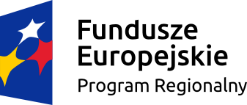 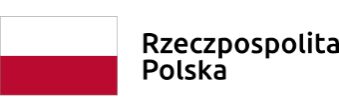 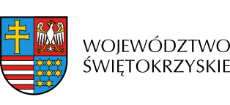 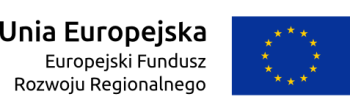 